СОДЕРЖАНИЕВведение		31. Общая характеристика половых преступлений 		51.1. Краткая характеристика половых преступлений		52. Характеристика изнасилования и квалификационный состав		92.1Характиристика ст.131Изансилование		92.2. Квалификационный состав изнасилования		133. Насильственные действия сексуального характера сравнение с изнасилованием. Судебная практика		183.1. Характеристика насильственных действий сексуального характера		183.2. Судебная практика				21Заключение		25Введение.В  современном мире где основным регулятором человеческих отношений являются нормы права обеспеченные в полном объеме государственной властью, и нормы морали не редки случаи преступлений против половой неприкосновенности.  Данный вид преступлений в существующем российском законодательстве складывается в отдельную группу преступлений, посягающих на половую неприкосновенность, последствия данных преступлений наносят огромный урон как отдельной личности, так и обществу в целом.Развитие  законодательства регулирующие половую неприкосновенность начинается с норм принимаемых в общинах, установления норм общепринятого поведения, затем установлением церковных законов. Но на Руси уже в одиннадцатом веке был издан Устав князя Ярослава (1015-1054 гг.) "О церковных судах" который предусматривал не только церковно-правовую, но и уголовную и гражданскую ответственность. Кончено на момент издания этого нормативного акта нельзя сказать что в нем выделялось целая группа преступлений и равное отношение к пострадавшим. В зависимости от социального положения потерпевшей различное наказание предусматривалось за изнасилование. Этим же Уставом предусматривалась ответственность за групповое изнасилование. Однако уже тогда на эти преступления власть обратила внимание.Сейчас в России сложилось систематическое нарушение прав в этой области и УК устанавливает целый комплекс норм устанавливающих наказание за сходные преступления, однако в процессе развития законодательства и его совершенствования возникают и различные проблемы. Проблемы защиты и предупреждения, проблемы доказуемости и наказуемости. Всем вышесказанным объясняется актуальность данной работы. Основной целью работы является комплексное изучение российского законодательства и сложившейся практики установленных статьями 131 УК РФ и 132 УК РФ Изнасилование и насильственные действия сексуального характера. Для достижения указной цели были сформулированы основные задачи:Рассмотреть и проанализировать понятия «Изнасилование» и «действия сексуального характера» обозначить различия, определить объекты, субъекты, и особенности объективной и субъективных сторонИзучить историю развития норм устанавливающих санкции за данные преступления Изучить сложившуюся правоприменительную и судебную практику Исследовать нормы законодательства Российской ФедерацииОбъектом Курсовой работы является преступления против половой неприкосновенности в современном уголовном праве.Предметом Курсовой работы являются изнасилование и насильственные действия сексуального характера.При написании курсовой работы были использованный следующие научные методы:Методы познания, метод системного познания, историзма, анализа, индукции, дедукции, метода логического сравнения сравнительно правовой и другие. Глава 1.Общая характеристика половых преступлений.1.1 Краткая характеристика половых преступлений.Группа преступлений обозначенных в главе 18 УК РФ , и рассматриваемые нами  преступления выделенные статьями 131 и 132  обладают рядом характерных для данной группы преступлений особенностей. Преступления против половой неприкосновенности и половой свободы личности представляют собой только умышленные действия, посягающие на охраняемые уголовным законодательством половую неприкосновенность личности, нравственное и физическое развитие несовершеннолетних и малолетних, а также на половую свободу взрослых лиц.Половая неприкосновенность касается не только взрослых, но и несовершеннолетних, а также малолетних, то есть не достигших определенного возраста. Возраст сексуального согласия может заметно отличаться в зависимости от законодательства, он может быть как установленным, так и неустановленным вовсе. В Российской Федерации за совершение полового акта, мужеложества, лесбиянства или иные действия сексуального характера без применения насилия, лицом, достигшим 18 лет, в отношении лица, заведомо не достигшего 16 лет, наступает уголовная ответственность (Ст. 134 и 135 Уголовного кодекса РФ) . Возраст уголовной ответственности за насильственные действия сексуального характера или изнасилование наступает в 14 лет (вне зависимости от возраста потерпевшего) . Сексуальные отношения регулируются нормами морали, нравственности, а также различными отраслями права, в частности установленными нормами семейного, гражданского законодательства. Уголовное право устанавливает запрет совершать деяния, явно противоречащие основным естественным правилам человеческого общежития, принципам половой морали.Преступления данной группы предусматривает деяния, сопряженные либо с открытым сексуальным насилием, либо грубым нарушением норм половой морали взрослыми по отношению к несовершеннолетним. Общим признаком преступлений сексуального характера является родовой объект посягательства — общественные отношения, обеспечивающие половую неприкосновенность и половую свободу личности.Видовым (групповым) объектом данной группы преступлений является совокупность общественных отношений, обеспечивающих в обществе половую неприкосновенность и половую свободу личности. Половая свобода а также половая неприкосновенность составляет часть гарантированных Конституцией Российской Федерации прав и свобод личности. Статья 22 Конституции РФ провозглашает: «Каждый имеет право на свободу и личную неприкосновенность». Половая неприкосновенность — составляющая половой свободы, поэтому ее нарушение всегда нарушает и половую свободу.Непосредственный объект — отдельные сферы половой свободы и половой неприкосновенности.  По объективным признакам все преступления, входящие в данную группу, совершаются путем действия. По законодательной конструкции (за исключением квалифицированных видов изнасилования) эти преступления имеют формальный состав. 		Субъективная сторона рассматриваемых посягательств характеризуется умышленной виной, причем умысел может быть только прямым. Субъектами  данной группы преступлений —  это физические лица, вменяемые, достигшие в зависимости от состава преступления возраста уголовной ответственности: 14, 16 или 18 лет. Половые преступления в зависимости от непосредственно объекта делятся на две группы: 1) насильственные посягательства на половую свободу и половую неприкосновенность личности. Такими преступлениями являются рассматриваемые нами изнасилование (ст. 131 УК), насильственные действия сексуального характера (ст. 132 УК), а также понуждение к действиям сексуального характера (ст. 133 УК); 2) посягательства на половую свободу, половую неприкосновенность, нравственное и физическое здоровье несовершеннолетних: половое сношение и иные действия сексуального характера с лицом, не достигшим 16 лет (ст. 134 УК), развратные действия (ст. 135 УК).  То есть основным классификатором деления на подгруппы является возраст потерпевшей (потерпевшего). Так же во второй группе преступлений можно заметить выделенное законодателем нравственной и физическое здоровье. Объективная сторона составов преступлений против половой неприкосновенности и половой свободы выражается в форме деяния, действия - активном осознаваемом волевом поведении виновного лица.По законодательной конструкции основные части статье предусматривающими наказание за данные преступления (ст.131-135 УК РФ ) а также некоторые квалифицированные и особо квалифицированные составы преступлений против половой неприкосновенности и половой свободы личности принято считать формальными. Преступления с оконченными составами в момент начала полового сношения, мужеложства, лесбиянства, иных действий сексуального характера, понуждения к половому сношению. Однако некоторые сомнения на счет формальности в основных составов, преступлений закрепленных предусматривающих наказание за  изнасилование, насильственные действия сексуального характера , связаны с возможностью причинения вреда здоровью потерпевшей ( потерпевшего ) легкой или средней тяжести. При этом необходимо заметить, что преступлениям эти действия будут считаться только в случае совершения их против воли потерпевшего.Квалифицированные и особо квалифицированные составы преступлений, например ч.4 ст. 131 Изнасилование:а) повлекшее по неосторожности смерть потерпевшей;б) потерпевшей, не достигшей четырнадцатилетнего возрастаА также. ч. 2-4 ст. 131, ч. 2-4 ст. 132 УК - формально-материальные.Таким образом дав краткую характеристику преступлениям указанным в главе 18 УК РФ можно заметить их особенности и выделить характерные для них черты которыми мы будем пользоваться в последующем.Глава2. Характеристика изнасилования и квалификационный состав.2.1Характеристика Ст.131 Изнасилование.Изнасилование – является одним из наиболее тяжкий видов преступлений, и даже среди  половых преступлений выделяется предусмотренной жестокостью санкций.По имеющимся данным Министерства Внутренних Дел России, количество преступлений квалифицированных как изнасилование или попытка изнасилования на 2015 год было зарегистрировано 3900, однако по данным независимых экспертов эти данные сильно занижены и могут составлять 20-30тыс, в год. Эксперты говорят о том что статистика МВД показывает лишь число поступивших и не отозванных в процессе движения дела заявлений от пострадавших. При этом можно прейти к выводу, что  одной из главных проблем данной группы преступлений согласно имеющимся данным является то что далеко не все жертвы изнасилований сообщают о случившемся с ними, в силу ряда различных причин. Итак в ст.131 УК РФ сказано Изнасилование, то есть половое сношение с применением насилия или с угрозой его применения к потерпевшей или к другим лицам либо с использованием беспомощного состояния потерпевшейПод изнасилованием следует понимать лишь естественное половое сношение, т.е. совершаемое путем введения полового члена мужчины во влагалище женщины.Необходимо также понимать что является насилием.Под насилием в статьях 131 и 132 УК РФ следует понимать как опасное, так и неопасное для жизни или здоровья насилие, включая побои или совершение иных насильственных действий, связанных с причинением потерпевшему лицу физической боли либо с ограничением его свободы.Если потерпевшему лицу был причинен легкий или средней тяжести вред здоровью то, содеянное охватывается диспозициями статей 131 и 132 УК РФ; умышленное же причинение тяжкого вреда здоровью требует  дополнительной квалификации по соответствующей части статьи 111 УК РФ умышленное причинение вреда здоровью.Насилие применяется виновным с целью подавления действительного, а не мнимого или ожидаемого сопротивления потерпевшей. Физическое насилие может быть применено форме удержании, связывании.Под угрозой применения насилия следует понимать совершение действий которые говорили бы о немедленном применении физического насилия виновным лицом к потерпевшей или третьим лицам. Таким образом можно сказать что это форма психологического принуждения. Также изнасилованием будет признаваться деяние совершенное с использованием беспомощного состояния жертвы, тогда когда она в силу своего психологического или физического состояния либо иных причин не могла понимать ни характер, ни значение совершаемых с ней против ее воли действий, либо оказать сопротивление насильнику.  При этом сам насильник должен осознавать совершая изнасилование, что потерпевшее лицо находится в беспомощном состоянии и не в силах оказать сопротивление.«При квалификации изнасилования отношении потерпевшего лица, которое находилось в состоянии опьянения, суды должны исходить из того, что беспомощным состоянием может быть признана лишь такая степень опьянения, вызванного употреблением алкоголя, наркотических средств или других одурманивающих (психоактивных) веществ, которая лишала это лицо возможности понимать характер и значение совершаемых с ним действий либо оказать сопротивление виновному лицу. При этом не имеет значения, было ли потерпевшее лицо приведено в такое состояние виновным или находилось в беспомощном состоянии независимо от его действий.»«Родовой, видовой объекты изнасилования, как и других половых преступлений, совпадают. Ими является половая свобода и половая неприкосновенность. Факультативным объектом изнасилования является телесная неприкосновенность или здоровье женщины.» Однако потерпевшими от преступления может быть только взрослая женщина, несовершеннолетняя, малолетняя. Дополнительным непосредственным объектом как говорилось выше может быть здоровье, жизнь потерпевшей или других лиц. Так же анализ статьи говорит нам о том что изнасилование признается оконченным с момента фактического начала полового сношения.При оценке фактов покушения на изнасилование необходимо установить совершал ли свои действия подозреваемый с целью совершения полового акта, являлось ли применяемое им насилие необходимым средством достижения цели. Только при наличии обстоятельств доказывающих не доведение действий виновного по причинам не зависящим от его воли, то есть сопротивления потерпевшей или иных факторов, данные действия можно расценить как покушение на изнасилование. Поэтому необходимо устанавливать отличие между покушением и предложением совершить половой акт, и иными действиями и деяниями посягающими на честь достоинство  неприкосновенность женщины. «Покушение на изнасилование следует отграничивать от добровольного отказа от совершения изнасилования. В том случае, если лицо осознавало возможность доведения преступных действий до конца, но добровольно и окончательно отказалось от совершения изнасилования (не вследствие причин, возникших помимо его воли), содеянное им независимо от мотивов отказа квалифицируется по фактически совершенным действиям при условии, что они содержат состав иного преступления»В тех случаях когда несколько половых актов не прерывались или заканчивались, но лишь на короткий промежуток времени и все обстоятельства совершения изнасилования говорят об одном умысле виновного лица на совершение указанных тождественных действий, содеянное необходимо понимать как единое продолжаемое, длящееся преступление, которое будет квалифицироваться по соответствующим частям 131ой статьи. Также если в умысле лица присутствует совершаемое им в любой последовательности изнасилование и насильственные действия сексуального характера в отношении одной и той же потерпевшей, содеянное следует оценить как совокупность преступлений по статьям 131 УК РФ и 132 УК РФ.Субъектом преступления может быть только лицо мужского пола, достигшее на момент совершения преступления 14летнего возраста. Однако за соучастие в изнасилование в качестве соисполнителя, то есть оказание помощи насильнику путем применения физического или психологического насилия может быть и женщина.Однако указанное понимание соисполнителя когда им является женщина в групповом изнасиловании не может считаться абсолютно бесспорным, некоторые юристы считают что женщина выполнившая вместе с мужчиной первую часть объективной стороны, не может быть соисполнителем а является пособником «Субъективная сторона выражается в прямом умысле. Виновный осознает, что вступает в половую связь против воли потерпевшей, и желает этого.»Мотивами могут служить различные факторы (унизить, поиздеваться т.п ). Однако доминирующим мотивом обычно служит мотив удовлетворения половой страсти, а целью вступление в половую связь.А если применение насилия, угроз, физического и психологического насилия носит другие мотивы и цели, они не могут влечь сами по себе наказания по 131 статью.2.2 Квалификационные признаки изнасилования.В первой части ст131 УК РФ указано что с точки зрения законодателя является изнасилованием,  выше было подробно рассмотрено данное понятия и проведена характеристика, теперь же обратимся к квалификационным признакам.Пункт а части 2 статьи 131 изнасилование группой лиц. Следует считать таковым, совершенной группой лиц ( по предварительному сговору или организованной группой), не только тогда, когда в совершении преступления учувствовали двое или более лиц и ими подвергались насилию одно или несколько потерпевших подвергались сексуальному насилию, но и тогда когда они виновные применили насилие или его угрозу в отношении нескольких женщин, а затем совершали насильственный половой акт хотя бы с одной из них.Также групповым изнасилованием необходимо считать не только действия лиц совершающих изнасилование, но также и действия лиц содействующих им путем применения физического, психологического насилия или введения потерпевшей в состояние когда она не может оказать сопротивление, при этом их необходимо квалифицировать как соисполнителей. Также УК предусматривает ответственность за содеянное с угрозой убийством или аналогичной угрозой применения тяжкого вреда здоровью, или изнасилование совершенное с особой жестокостью по отношению к потерпевшей или другим лицам.Под этим необходимо понимать не только прямые высказывания говорящие о желании убить или причинить тяжкий вред, но намерение немедленно их применить, а также такие действия как демонстрация оружия, или же предметов которые могут быть использованы в качестве оружия.	С данной квалификацией ответственность за изнасилование с применением угрозы убийством или причинением тяжкого вреда здоровью наступит лишь в тех случаях когда такая угроза является средством преодоления сопротивления потерпевшей и имелись основания для осуществления этой грозы насильником.	В таком случае дополнительная квалификация по ст.119 УК РФ не нужна. Но если угроза причинения вреда тяжкого вреда здоровья или убийства  была совершена уже после совершения насильственного полового акта с целью скрыть преступнее и чтобы потерпевшая не сообщила о случившемся, действия виновного подлежать квалификации по совокупности преступлений статьями 119 УК РФ и 131 УК РФ. Значит, что преступник понесет ответственность за оба преступления предусмотренное УК, и наказание будет строже.Если во время совершения преступления потерпевшей или же другим лицам будут умышленно нанесены физические, нравственные мучения или страдания это будет основанием признать изнасилование совершенным с особой жестокостью. Особая жестокость может провялятся в издевательствах, глумлениях, истязаниях в процессе совершения преступления, в совершении изнасилования в присутствии родных и близких, а также в иных способах подавления сопротивления, которые могут вызвать тяжёлые физические и психологические страдания для самой потерпевших, так и для родных или близких.  Надлежит исходить из того, что понятие особой жестокости связывается как со способом совершения преступлений указанным в статьях 131 и 132 УК РФ, так и с иными обстоятельствами, свидетельствующими о проявлении виновным особой жестокости. При этом необходимо установить, что умыслом виновного охватывалось совершение таких преступлений с особой жестокостью.При заражении потерпевшей венерическим заболеванием в следствии изнасилования ответственность для преступника может наступить только тогда когда заразивший знал о наличии у него такого заболевания, предвидело возможность или даже неизбежность заражения желало и допускало такие последствия. При этом так как в ст.131 УК РФ уже имеется пункт «в» ч.2 то дополнительная квалификация по ст.121 УК РФ не требуется. Наказывается лишением свободы на срок от четырех до десяти лет с ограничением свободы на срок до двух лет либо без такового.Также в ч 3 ст.131 Уголовного кодекса присутствуют особо квалифицирующие признаки такие как изнасилование несовершеннолетней, в случае если виновное лицо знало о возрасте потерпевшей, когда внешний облик свидетельствовал о возрасте.Добросовестное заблуждение возникшее вследствие того что возраст потерпевшей приближается к 18, или в силу акселерации она выглядит взрослее своего возраста, исключает вменение виновному лицу данного квалифицирующего признака,  повлекшее по неосторожности причинение тяжкого вреда здоровью потерпевшей, заражение ее ВИЧ-инфекцией или иные тяжкие последствия. Уголовная ответственность за изнасилование, повлекшее заражение потерпевшей ВИЧ-инфекцией, должна иметь место как при неосторожном, так и при умышленном заражении потерпевшей ВИЧ-инфекцией. К иным тяжким последствиям изнасилования следует относить последствия, которые не связаны с причинением по неосторожности тяжкого вреда здоровью потерпевшей либо заражением ее ВИЧ-инфекцией. Таковым может быть признано, например, самоубийство потерпевшей.Кроме того ч4.ст 131 УК РФ предусматривает наказание за причинение потерпевшей смерти по неосторожности, или тяжкого вреда здоровью, которое может быть вызванного действиями преступника, вследствие преодоления сопротивления, а так же и вследствие действий самой потерпевшей, которая пытается избежать насилия, то есть пытается скрыться от нападавшего, падает, срываться и т.п. и получает тяжкие последствия для своего здоровья или же смерть.Также в частях 4 и 5 предусмотрена повышенная ответственность за изнасилование лиц не достигших 14летнего возраста и не достигших 12летнго возраста поскольку они не могут осознавать и понимать характер совершаемых с ними действия, то есть находятся в беспомощном состоянии. В данном случае Верховный суд Российской Федерации в постановлении по делам о судебной практике против половой неприкосновенности личности обратил внимание судов на запрет назначения осужденным за преступления против половой неприкосновенности несовершеннолетних, не достигших четырнадцатилетнего возраста, условного осуждения, а также на особенности в их условно-досрочном освобождении , на замены наказания. Во второй главе была проанализирована 131 статья Уголовного кодекса выделены и рассмотрены: объективная и субъективная стороны преступления, субъект и его объект, выделены сложности, и проблемные моменты при квалификации преступного деяния виновного лица, такие как добровольный отказ, возможность нанесения тяжкого вреда здоровью и причинение смерти по умыслу или по неосторожности, проблемы при установлении информированности совершившего преступное деяние о возрасте потерпевшей, а также были рассмотрены виды санкций и мнение Верховного суда РФ.Глава 3 Насильственные действия сексуального характера сравнение с изнасилованием. Судебная практика.3.1 Характеристика насильственных действий сексуального характера.Насильственные действия сексуального характера (ст. 132 УК РФ). Данный состав преступления в Кодексе новый, ранее (в ст. 121 УК РСФСР 1960 г.) предусматривалась ответственность только за насильственное мужеложство. Тем самым ликвидирован существенный пробел в уголовно-правовой регламентации, обеспечена более последовательная и надежная защита половой свободы человека.Согласно изложенному в статье 132 УК РФ составу, к объективной стороне насильственных действий сексуального характера относится перечень наказуемых деяний таких как: Мужеложство, лесбиянство или иные действия сексуального характераУказанные в статье наказуемые деяния должны сопровождаться обязательными признаками преодоления сопротивления потерпевшим ( потерпевшей ). То есть насильственные действия сексуального характера должны непременно сопровождаться психофизическим воздействием на потерпевших или с использованием из безвольного состояния, с применением к ним насилия, или же угрозы насилия, демонстрации оружия и готовности исполнить угрозу немедленно, это же указано в наименовании статьи что характеризует сам половой акт (мужеложства, лесбиянства ) как не добровольной, что не запрещено законом, а насильственный, за исключением предусмотренным в статье 134 УК РФ.Мужеложство представляет собой разновидность гомосексуализма, которое заключается в сексуальных контактах мужчины с мужчиной, но только в форме полового контакта, другие действия будут относиться к иным действиям сексуального характера, которые также наказуемы. Лесбиянство заключается в удовлетворении половой страсти между особами женского пола самыми разнообразными способами.Иными действиями сексуального характера будут считаться все действия и  способы удовлетворения полового влечения между женщинами и мужчиной, мужчиной и мужчиной, кроме естественных, также в данным действиям будет относится и насильственное принуждение женщиной мужчины к половому акту путем применения насилия как физического так психофизического, а с угрозой его применения.Деяние должно представлять собой насильственный контакт с партнером с целью удовлетворения половой страсти, однако необходимо заметить что это должен быть обязательно контакт, но не половое естественное сношение, предусмотрено составом 131 статья УК РФ. Что позволяет в данном случае отличать предусмотренный в статье 132 состав преступления от например 135 статья УК РФ В некоторых случаях возникает необходимость квалифицировать действия преступника по совокупности или же как деяния ответственность за которые настанет лишь по одной норме закона, например, мазохизм преследует цель истязания наказание за которое предусмотрено в ст.117 УК РФ, однако если истязания или подобные действия преследовали цель полового удовлетворения и иной цели не было, деяния должны квалифицироваться по ст.132 УК РФ.Предусмотренный в 132 статье состав преступления является формальным, то есть состав преступления считается оконченным в момент начала насильственных действий сексуального характера. Субъектом деяния согласного действующему уголовному закону могут быть лица любого пола: женщины, мужчины, гермафродиты, достигшие возраста уголовной ответственности, 14 лет. Субъективная сторона характеризуется прямым умыслом субъекта преступления, он должен осознавать что совершает действия сексуального характера насильственным путем и желает их совершить. Вторая часть статья 132 УК РФ предусматривает квалифицирующие признаки состава преступления, они идентичны квалифицирующим признакам изнасилования и были рассмотрены выше. В проводимой работе по анализу и изучению преступлений предусматривающих наказание за нарушение половой свободы и половой неприкосновенности также считаю необходимым уделить внимание схожей со 132статьей УК РФ норме закона предусмотренной в ст.133 Понуждение к действиям сексуального характера , так как можно заметить что объект преступление один отличается форма достижения полового удовлетворения преступником, то есть получении вынужденного согласия потерпевшего.Потерпевшим в данном преступлении может выступать лицо любого пола, объектом же будет является половая свобода и неприкосновенность личности, кроме того факультативным объектом могут также выступать и имущественные интересы. Объективная сторона преступления характеризуется в основном психологической формой воздействия на потерпевших, способы указаны в статье и являются исчерпывающими, это шантаж, угрозе или уничтожении имущества либо в использовании материальной или иной, например служебной зависимости потерпевших.Таким образом можно заметить что понуждение может воплощаться как в активной форма, так и в пассивной, однако оно в любой форме будет служить для сломления сопротивления жертвы.Исчерпывающий законодательный перечень понуждающих способов означает, что все другие способы понуждения к половому сношению или действиям сексуального характера не являются преступлением. Так, не будут преступлением действия соблазнителя, которые хотя и воздействуют на волевое решение другого лица, но не носят насильственного характера. В законе акцент сделан на потерпевшем, к которому применяются соответствующие принуждающие способы. Такой акцент означает, что аналогичные способы, применяемые к близким или родным потерпевшего с тем, чтобы сломить его сопротивление, не могут рассматриваться как признак преступления, предусмотренного ст. 132 УК РФ.3.2 Судебная практика.Основной проблемой которая была выявлена в процессе написания работы выделю проблему квалификации преступлений, разграничения покушения и добровольного отказа, проблем групповых и длящихся изнасилований, а также проблемы доказывания. Однако остановимся лишь на некоторых их них и постараемся рассмотреть более подробно.В судебной практике не редко встречаться проблемные моменты с квалификацией стадий изнасилования что будет являться только покушением и добровольным отказом.Согласно уголовному закону лицо которое добровольно отказалось от доведения преступления до конца не подлежит уголовной ответственности. Если лицо откажется от приготовления к изнасилования то ответственности оно уже не понесет, однако что будет если лицо отказывается от доведения до конца в момент фактического нападения на жертву. Двое молодых людей распивали спиртные напитки в лесу. Увидев Х., договорились ее изнасиловать. С этой целью схватили Х. с двух сторон за руки и потащили через дорогу в лес, порвав при этом  на ней одежду. Однако, испугавшись шума проезжающей машины, бросили потерпевшую  и скрылись в лесу. На предварительном следствии защитой ставился вопрос о наличии добровольного отказа, с чем суд не согласился, признав этих лиц виновными в покушении на изнасилование. Тем не менее, при рассмотрении дела в кассационном порядке областной суд все же признал наличие добровольного отказа.Возникает вопрос можно ли считать действия лиц добровольным отказом. В соответствии со ст. 31 УК добровольным отказом от преступления признается прекращение приготовления к преступлению либо прекращение действий (бездействий), непосредственно направленных на совершение преступления, если лицо осознавало возможность доведения преступления до конца. Отказ может произойти только до начала полового акта т. к. с этого момента преступление считается оконченным. Исходя из условия вышеуказанного случая, лица осознавали возможность доведения изнасилования до конца.Разъяснение дается в п. 6 постановления пленума ВС РФ от 15.06.2004: покушение на изнасилование или на совершение насильственных действий сексуального характера следует отграничивать от добровольного отказа от совершения указанных действий, исключающего уголовную ответственность лица (статья 31 УК РФ). В этом случае, если лицо осознавало возможность доведения преступных действий до конца, но добровольно и окончательно отказалось от совершения изнасилования или насильственных действий сексуального характера (но не вследствие причин, возникших помимо его воли), содеянное им независимо от мотивов отказа квалифицируется по фактически совершенным действиям при условии, что они содержат состав иного преступления. Признаки должны быть в совокупности, и отсутствие одного из них говорит об отсутствии добровольного отказа. Покушений на преступления, предусмотренные статьями 131 и 132 УК РФ и оконченных преступлений, подпадающих под иные статьи УК РФ;В 2012 году Бежаницким районным судом было рассмотрено уголовное дело № 1-39/2012 в отношении Федорова В.Н., обвиняемого в совершении преступлений, предусмотренных п.п. «в», «д» ч. 2 ст. 161, ч.3 ст. 162, ч. 1 ст. 139, ч. 3 ст. 30 – ч.1 ст. 131 УК РФ.Так, 18 июня 2011 года около 01 часа ночи потерпевшая Егорова (Мухина) А.С. проснулась от громкого стука в дверь. Когда она подошла к двери и спросила, кто стучится, ответа она не услышала, поэтому дверь не открыла.  Однако в дверь продолжали стучать, дергали ее, пытаясь открыть, а затем, сломав крючок, на который дверь была заперта изнутри, в дом против ее воли вошел Федоров В.Н.. Она потребовала покинуть жилище, но Федоров В.Н. на ее  требования не реагировал и из дома не ушел. Затем, узнав, что ее супруга нет дома, Федоров В.Н. предложил ей вступить в половую связь, но получил отказ. После чего Федоров В.Н. схватил ее за руки, затащил в жилую комнату и повалил на диван. Затем навалился своим телом на нее сверху и, удерживая в положении лежа, попытался снять с нее одежду. Егорова (Мухина) А.С. оказывала сопротивление, однако ему удалось спустить до колен ее джинсы. Затем он стал расстегивать свои брюки, чтобы обнажить половой член и совершить половой акт. Она понимала, что он пытается ее изнасиловать, поэтому продолжала сопротивляться, в результате чего ей удалось вырваться и убежать из дома.Все доказательства суд признал допустимыми, достоверными и в совокупности достаточными для вывода о виновности Федорова В.Н. в незаконном проникновении в жилище Егоровой (Мухиной) А.С. против воли потерпевшей, проживающей в данном жилом доме, и в покушении на изнасилование последней, поскольку, несмотря на то, что Федоров В.Н. совершил умышленные действия, непосредственно направленные на изнасилование, преступление не было доведено им до конца по независящим от него  обстоятельствам, так как в результате активного сопротивления потерпевшей удалось вырваться и убежать. Таким образом, исходя из обстоятельств совершения данного преступления, у суда не возникло трудностей при разграничение покушения на изнасилование от оконченного преступления, и покушения на изнасилование и добровольного отказа от совершения указанных действий.Заключение.Установление и защита половой неприкосновенности и свободы личности является одним из самых важных направлений для правоохранительных органов и обществе, потому как на половою неприкосновенность законодатель обратил внимание более семи ста лет назад, уже тогда понимал всю важность охраны личности. На современном этапе развития общества актуальность защиты половой неприкосновенности и свободы личности только увеличилась, поскольку моральный облик общества не всегда хорош, а процент таких преступлений довольно велик, хотя статистика МВД говорит о снижении зарегистрированных случаев насилия.Проведя работу по изучении и анализу таких преступлений как изнасилование и насильственные действия сексуального характера  мы добились основной цели работы, комплексно изучении российское законодательство и обратили внимание на сложившейся практику.Проанализирована 131 статья Уголовного кодекса выделены и рассмотрены: объективная и субъективная стороны преступления, субъект и его объект, выделены сложности, и проблемные моменты при квалификации преступного деяния виновного лица, такие как добровольный отказ, возможность нанесения тяжкого вреда здоровью и причинение смерти по умыслу или по неосторожности, проблемы при установлении информированности совершившего преступное деяние о возрасте потерпевшей, а также были рассмотрены виды санкций и мнение Верховного суда РФ.Разобрали понятие изнасилование определяется Уголовным кодексом как половое сношение с применением насилия или с угрозой его применения к потерпевшей или к другим лицам либо с использованием беспомощного состояния потерпевшей. Также разобрались что будет является насилием и угрозой его применения, так какие действия и когда подпадут под понятие использование беспомощного состояния, также было определено что к данной группе будут относится и не совершеннолетние, а также дети до 14 лет поскольку не осознают происходящего с ними, поэтому закон а также Верховный суд указал на то что наказание должно быть более суровым по отношение к насильникам совершившим насилие к детям до 12 лет.	Также изучена была и 132 статья дана ее характеристика а также провели важные для квалификации преступления разграничения и выявили необходимые отличия в формах преодоления сопротивления и достижения цели, научились  определять необходимость квалификации по совокупности или же отсутствие такой необходимости.Список используемой литературы.1.Нормативно-правовые акты.1.1 Конституция Российской Федерации" (принята всенародным голосованием 12.12.1993) (с учетом поправок, внесенных Законами РФ о поправках к Конституции РФ от 30.12.2008 N 6-ФКЗ, от 30.12.2008 N 7-ФКЗ, от 05.02.2014 N 2-ФКЗ, от 21.07.2014 N 11-ФКЗ//Российская газета. – № 7. – 21.01.2009.1.2 Уголовный кодекс Российской Федерации" от 13.06.1996 N 63-ФЗ(ред. от 19.12.2016) // Российская газета – № 113, 18.06.1996, N 114, 19.06.1996, N 115, 20.06.1996, N 118, 25.06.1996.2. Учебная и научная литература.2.1Уголовное право России Общая и Особенная часть // В.И Гладких, В.С  Курчеев // Новосибирск 20152.2Уголовное право общая и особенная часть //.-под ред.В.Б. Боровикова//.-Москва Юрайт20152.3 Кадников Н.Г. Уголовное право. Общая и особенная части: Учебник // Москва Юриспруденция 2013 2.4Уголовное право России. Особенная часть: Учебник". Сундурова, М.В. Талан"Статут", 20122.5 Уголовное право // Багалай Ю.В //. – Оренбург 2012 2.6Российское уголовное право //А.П.Брагин // .- Москва 20112.7 Бриллиантов А.В Комментарий к Уголовному кодексу Российской Федерации (постатейный) //. Проспект 20152.8 Некоторые вопросы квалификации изнасилования с участием лиц женского пола. // Петрова В.А //Вестник Самарской гуманиарной академии № 2 от 20073. Материалы судебной практики.3.1  Постановление Пленума Верховного Суда Российской Федерации от 4 декабря 2014 г. N 16 г. Москва "О судебной практике по делам о преступлениях против половой неприкосновенности и половой свободы личности"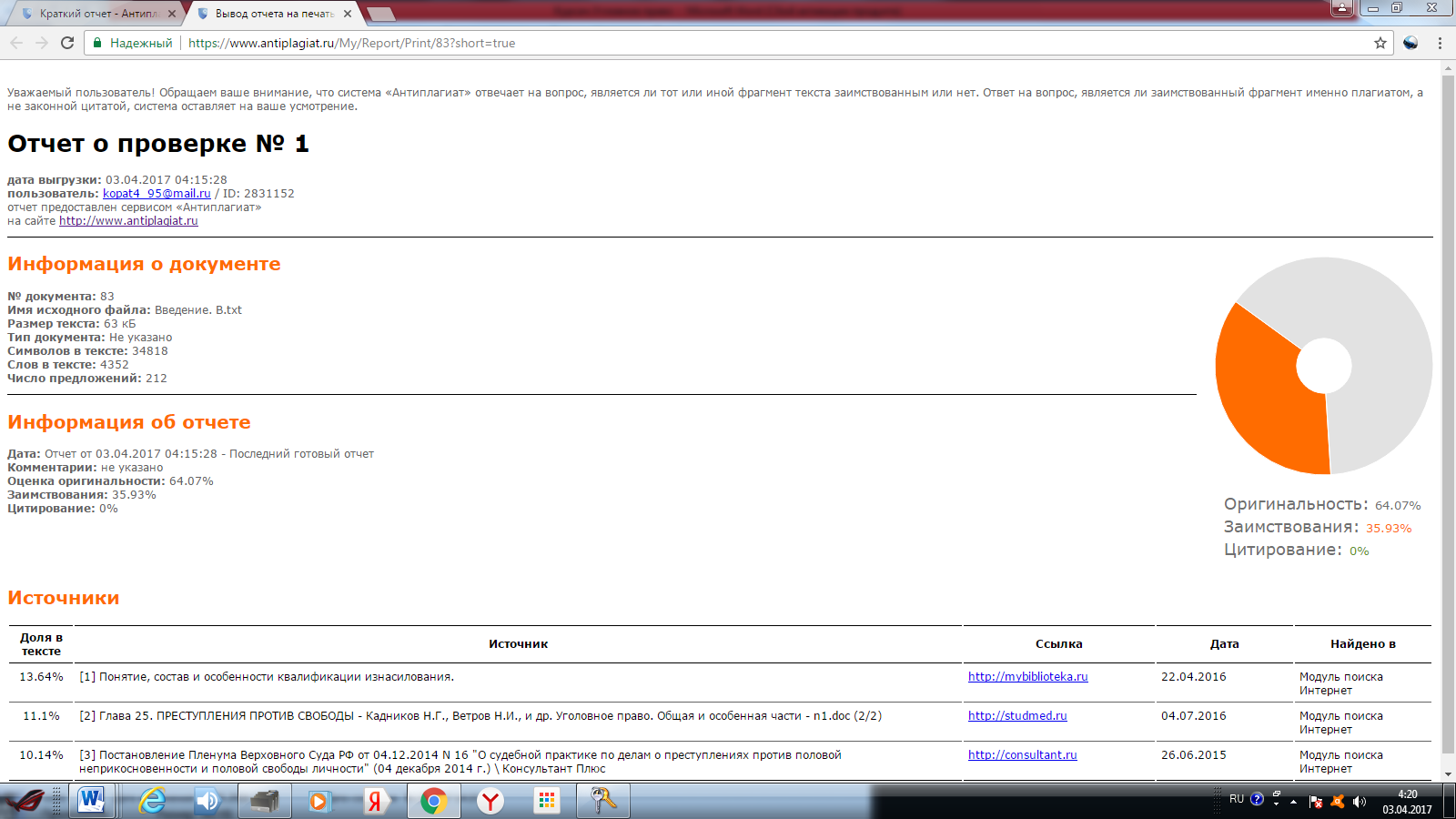 